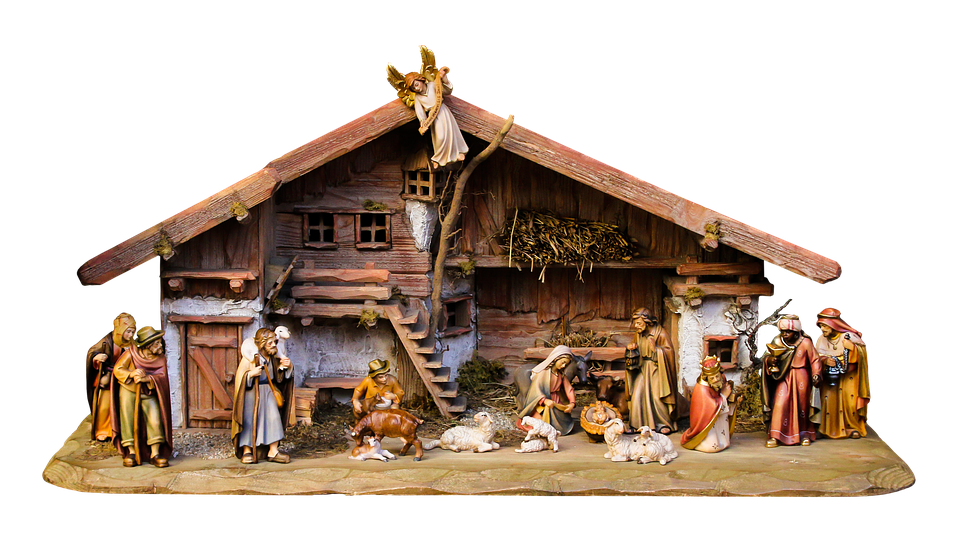 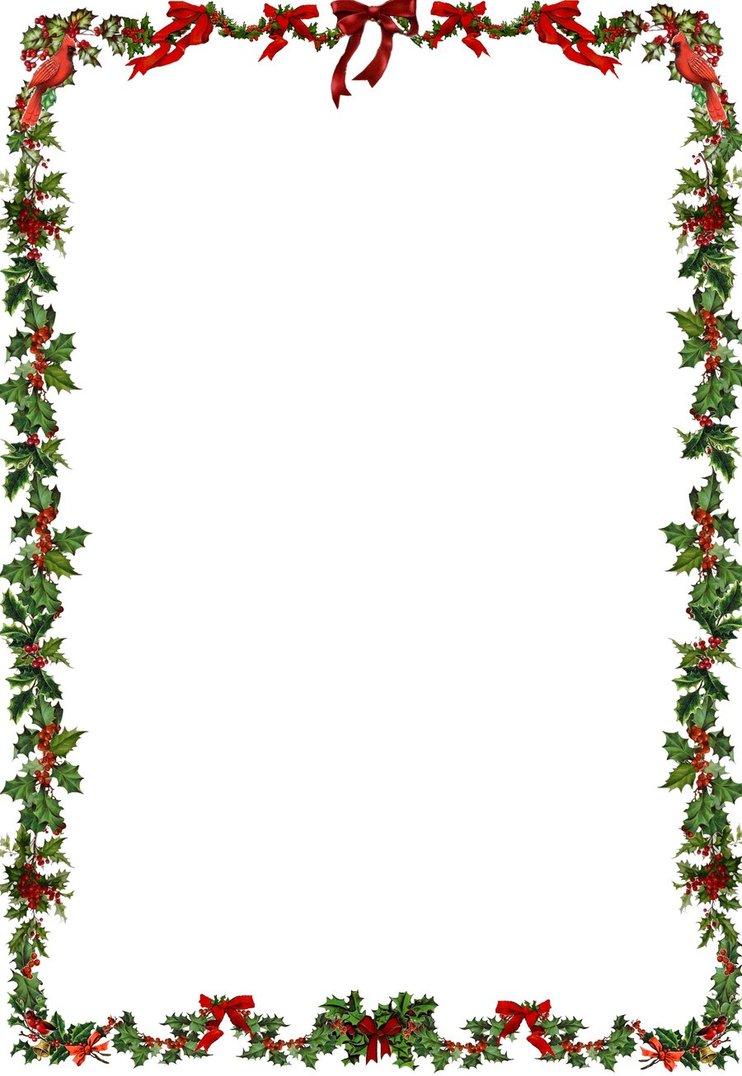 CHRISTMAS MASSES:   The First Mass of Christmas is as follows:  Christmas Eve,   Tuesday 24th December at 6.00pm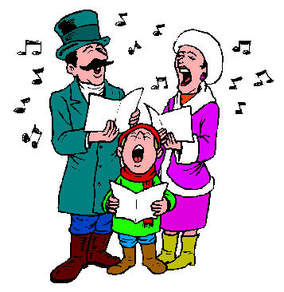 (The Family Mass)Office of Readings at 11.30pm, Midnight Mass. Christmas Morning     Masses will be 8.00am; 9.00am;   11.00am  Christmas Evening         Mass will be at 6.00pm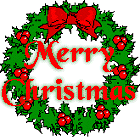 